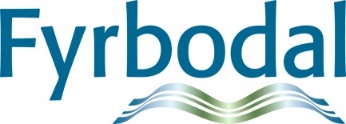 Minnesanteckningar Nätverksmöte BoU Myndighet 2020-09-25Deltagare: Vänersborg: Jon Granlund och Sonja Åhman. Trollhättan: Anna Elstad och Therese Karlsson. Munkedal: Linda Bendtzen. Sotenäs: Madeleine Barrling och Anna Persson. Uddevalla: Camilla Andersson. Åmål: Irene Karlsson Färgelanda: Sofia Larsson. Dals Ed: Anette Netskar (del av mötet). Fyrbodals kommunalförbund: Elisabeth Bredberg.Teamsmöte.Socialstyrelsens webbaserade stödSolveig Freby och Agnes Lundström (från Socialstyrelsen) deltar och presenterar Socialstyrelsens webbaserade stöd ”Yrkesintroduktion för socialtjänstens barn och ungdomsvård”. Materialet som publicerades i början av september riktar sig till nya socialsekreterare och ger arbetsledarna stöd för planering av introduktionen: 1) För arbetsledare och introduktionsansvarig. Tema yrkesintroduktion för socialtjänstens barn och ungdomsvården på Kunskapsguiden.se. En studiehandledning för arbetsledare och introduktionsansvarig på Socialstyrelsens utbildningsportal.2) För nya socialsekreterare: ett individuellt program för nya socialsekreterare på Socialstyrelsens utbildningsportal. Materialet är utformat för att användas i det dagliga arbetet. I nära dialog med medarbetare och arbetsledare. Ett arbetsnära lärande. En introduktionsutbildning man genomför på arbetsplatsen. Detta stöd är tänkt som komplement till annat i det lokala introduktionsarbetet. Överensstämmer även med BBIC grundtankar. Studiematerialet genomförs som ett program med 10 avsnitt.Du hittar materialet i sin helhet på Socialstyrelsen utbildningsportal. https://kunskapsguiden.se/omraden-och-teman/barn-och-unga/yrkesintroduktion-for-socialtjanstens-barn--och-ungdomsvard/ . Stöd för att introducera medarbetare till socialtjänstens barn- och ungdomsvårdNy i Socialtjänstens barn- och ungdomsvård? Trailers till utbildningsmaterialet. https://vimeo.com/432770210 . Introducerar du nya medarbetare i Socialtjänstens barn- och ungdomsvård? https://vimeo.com/432770293E-postadresser till Solveig och Agnes; solveig.freby@socialstyrelsen.se; agnes.lundstrom@socialstyrelsen.se BBIC  Ständig översyn av BBIC materialet. Nu ser Socialstyrelsen över ev förändringsbehov utifrån nya produkter (handböcker, föreskrifter). De testar just nu BBIC stöd för begäran om hälsoundersökning som ska vara med i nästa informationsspecifikation.Några kommuner har anmält till Socialstyrelsen att de behöver utbilda utbildare i BBIC. En webbutbildning startar inom kort, men den är  redan fulltecknad. Någon av Fyrbodals kommuner fick plats medan några inte fick plats denna omgång.Det finns behov i några kommuner att genomföra en BBIC utbildning. Elisabeth och Camilla fortsätter dra i möjligheten att ordna en BBIC grundutbildning i Fyrbodals regi i höst eller tidig vår. Diverse övrigtPlanerade utbildningar SKR: 28 oktober 2020 blir det en heldag om sexuella övergrepp mot barn. Kostnad för länk ca 1800 kr. 16 november 2020 är det en halvdag om placerade barns hälsa. Kostnadsfri. En webbutbildning (fem delar) om samtal för barn kommer att vara klar senast dec 2020. Kommer att kosta ca 5000 kr att köpa in.Utbildning Barnsamtal har efterfrågats från några i kommunerna i Fyrbodal. Deltagarna diskuterar om det är generell kunskap om barnsamtal eller specifik kompetens om samtal med barn som utsatts för övergrepp som behövs. Det är troligen båda inriktningarna. Uppdrag kring LVU: Regeringsuppdrag om att stärka barnets bästa i samband med upphörande av vård enligt LVU. Det gamla förslag till LVU utredning som legat i ”träda” i några ser de över igen för att se vad kan man genomföra ganska snabbt. Hur ska principen om barns bästa kunna stärkas i samband med bedömning om vad vård enligt LVU ska upphöra? Ska det införas skyldighet för socialnämnden att följa upp barns situation efter att en placering upphört. Bör det införas möjlighet att vårdnadshavaren ska uppvisa prov av alkohol/narkotika inför och i samband med umgänge och avslutande av vård. Finns det behov av att tidigarelägga socialnämndens skyldighet att överväga vårdnadsöverflyttning enligt FB 6 kap 8§. Regeringsuppdraget ska redovisas febr 2021.Socialstyrelsens uppdrag att titta på Nationella adoptioner och vårdnadsöverflyttningar. Utveckla rekryteringsarbetet, sprida kunskap om vårdnadsöverflyttning och om nationella adoptioner. Sprida handböckerna. Information till familjehemsföräldrar om adoption och vårdnadsöverflyttning. Uppdraget ska slutredovisas 31 mars 2023.Ungdomsövervakning kommer att införas från 1 januari 2021. Det gäller unga lagöverstädare 15-17 år. Undantagsvis 18 år eller äldre upp till 21 år. Ungdomsövervakning är när ungdomsvård och ungdomstjänst inte utgör en tillräckligt ingripande straffrättslig reaktion. Ska finnas i glappet mellan ungdomsvård/tjänst och sluten ungdomsvård. ”Institutionsvård i öppenvård” som ska vara en kännbar och genomgripande påföljd. Ska vara till för ungdomar som begår brott men inte i huvudsak har vårdbehov som missbruks-/psykiatrisk vård. Utredningen inför domstolsförhandling görs av socialtjänsten (LUL). Domstolen kan begära personutredning av frivården om de önskar. Kriminalvårdens klient när domen vunnit laga kraft. Då påbörjas utredning/verkställighetsplanering som ska bli en verkställighetsplan. Verkställighetsplanen får innehålla föreskrifter om boende, skolgång och annan sysselsättning, fritid, missbruksbehandling/annan vård och behandling och andra åtgärder som syftar till att förebygga återfall i brott.  Det kan innebära inskränkningar i rörelsefrihet. Ska kontrolleras genom elektronisk övervakning. ”Helg hemarrest”, (fredag kväll till måndag morgon) eller förbud att vistas på vissa platser viss tid. Förbud mot narkotika/alkohol. Detta kontrolleras av Kriminalvården. Utredningen ska vara klar inom fyra veckor. Samverkan socialtjänst/polis är nödvändig. Socialtjänsten i hemkommunen ska utse en ansvarig handläggare. Prop innehåller sekretessbrytande bestämmelse som gör att socialtjänsten ska lämna ut information om klienten till kriminalvården om det behövs.Två regeringsuppdrag pågår om Brottsförebyggande/gängkriminalitet. När det gäller det brottsförebyggande ska de beskriva och analysera verksamheter i kommunerna som kan bidra till det brottförebyggande arbete. De ska föreslå hur ett lagstadgat kommunalt  ansvar bör utformas och vilka verksamheter som bör omfattas av ett sånt ansvar. De ska lämna förslag som bidrar till att kommunerna kan fullfölja ansvaret. Det andra uppdraget gäller ett avhopparprogram. Kriminalvården, polismyndigheten och Sis ska ta fram ett gemensamt nationellt avhopparprogram som ska bidra till att förstärka samhällets stöd till individer som vill lämna kriminella eller våldsbejakande extremistiska miljöer och grupperingar.Insats extra vuxen är en flexibel och ungdomsanpassad kombination av kontaktperson och kontaktfamilj. Insatsen ska bygga mer på ungdomens önskemål om när de ska ses och ha kontakt. Denna insats har utvecklats i ett projekt som drivs av Maskrosbarn. Insatsen utvecklad ihop med ungdomar och socialsekreterare. De har samarbetat med Umeå i detta. Nyss påbörjat samarbete med Lidköping. Läs mer:Försäkringskassan kontaktade SKR då de upplever att det finns en del missförstånd kring bidrag när barn är placerade. Resultatet blev att Försäkringskassan arbetade fram ett informationsblad som skickas ut till kommunerna. Hjälper till att sprida det här.Socialstyrelsen meddelandeblad angående lagändringen utreseförbud och barnäktenskapsbrott m.m (trädde i kraft 1/7). https://www.socialstyrelsen.se/globalassets/sharepoint-dokument/artikelkatalog/meddelandeblad/2020-6-6816.pdf Socialnämnden fattar beslut om tillfälligt utreseförbud meddela beslutet till polismyndigheten så att en spärrmarkering läggs in i det inhemska resehandlingssystemet (RES) samt i gränsöverskridande databaser (SIS/Interpol).Ingen av deltagande kommuner har någon framarbetad rutin kring detta ännu. Några kommuner har haft något ärende de ansökt om reseförbud i, men inte fullföljt med prövning.Metodguiden, Socialstyrelsen har uppdaterats med nya beskrivningar; Bekymringssamtal-orossamtal, Family Check-up (FCU), Chase – ungas röster, YLS/CMI 2.0. Läs mer: Till Metodguiden på socialstyrelsen.seNytt material för familjehemsutredningar, Familjehemsvinjetter. Familjehemsvinjetter är en intervjumetod för socialtjänstens arbete med att utreda familjehem. Nu finns allt material som behövs för att arbeta med metoden på Socialstyrelsens webbplats. Där hittar du också material till stöd för implementeringen. Läs mer: Barn och unga placerade i familjehem hos Socialstyrelsen. Socialstyrelsen har gett ut ett stöd för ökad kompetens i handläggning och dokumentation. Stödet är till för socialsekreterare som handlägger ärenden inom barn- och ungdomsvården. https://kunskapsguiden.se/aktuellt/nytt-stod-i-handlaggning-och-dokumentation-for-socialsekreterare/?utm_campaign=nyhetsbrev200922&utm_medium=email&utm_source=apsisStockholms stads utbildning om handläggning av ärenden om unga lagöverträdare.Stockholm har arbetat fram en LUL utbildning. Den kommer ursprungligen från Göteborg och den ursprungliga versionen ingår i Yrkesresan. Kanske Ni kan använda delar i denna presentation om Ni vill ha LUL genomgång i arbetsgruppen. Då denna presentation är väldigt stor (Väldigt mycket MB) så skickar jag den i separat mail.	Webbinariet om oro för väntat barn den 10 september! En ny länsgemensam riktlinje om samverkan vid oro för väntat barn presenterades.  Arrangörer var Västra Götalands kommunalförbund tillsammans med Västkom, Länsstyrelsen i Västra Götaland. Dokumentationen från förmiddagen finns i PDF nedan. Webbinariet spelades in och de textade filmerna kommer att publiceras på webbsida: https://www.vardsamverkan.se/samverkanteman/barn-och-unga/oro-for-vantat-barn/. Där publiceras också konferensdokumentationen. Ta gärna del av webbinariet i efterhand, eller tipsa en kollega!Kursinbjudningar från länsstyrelsenFördjupningskonferens om mäns våld mot kvinnor med funktionsnedsättning, 14:e och 15:e oktober 2020Länsstyrelsen bjuder in till webbaserade fördjupningsdagar. Du möter sakkunniga och goda exempel på arbetssätt och metoder.  Se bifogad inbjudan för program och anmälningslänk. Chefsforum – Kvinnofrid, 9 december 2020
Välkommen till en inspirationsdag för dig som beslutsfattare om arbetet att förebygga och motverka mäns våld mot kvinnor. Det blir en fullmatad heldag som du kan ta del av digitalt. Dagen syftar till att ge kunskap och inspiration att utveckla och förbättra arbetet som omfattar våld i nära relationer, barns utsatthet för våld, hedersrelaterat våld och förtryck samt prostitution och människohandel för sexuella ändamål.Se bifogad inbjudan för program och anmälningslänk. Tillsammans mot prostitution och människohandel, 10 december 2020
Människohandel förekommer över hela världen i olika former och för olika ändamål. Handeln sker som sexuell exploatering, arbetskraftsexploatering, tiggeri eller för kriminell verksamhet. För att kunna identifiera och förebygga människohandel krävs kunskap. Därför bjuder Länsstyrelsen Västra Götaland in till en dag med fokus på prostitution och människohandel den 10:e december 2020.Konferensen är öppen för alla men riktar sig särskilt till dig som i ditt arbete eller frivilliguppdrag i Västra Götaland möter frågor som berör prostitution, människohandel, arbetskraftsexploatering och/eller utsatta EU/EES-medborgare. Konferensen kommer att genomföras digitalt. 
Se bifogad inbjudan för program och anmälningslänk. Helena Post Mårtensson pratar om Workflow i socialtjänsten. Helena är socionom och har jobbat i socialtjänsten ca 25 år. Hon har under många år arbetat med att undervisa medarbetare, chefer/ledare i hjärnsmart arbete. Workflow-metoden guidar mot en mer hjärnsmart tillvaro där uppgift står i focus. Helena pratar om neurologisk forskning, och ger förståelse för hur hjärnan fungerar. Alla i socialtjänsten har jobb som ställer höga krav. Det är jobbigt att vara i den arbetsmiljön. Vi styr inte inflöde och vi anpassar oss till andras behov. Kan vara ”stökigt” att etablera en bra arbetsmetodik. Vi kan jobba en hel dag utan att få något gjort. För att komma tillrätta med det behöver man hitta bättre sätt att arbeta; Det kan handla om att avlasta hjärnan och att variera i intensitet; Brainhacking, Onboarding och jaga tidstjuvar. Tidstjuvar kan vara, leta, vänta, hämta, veta, planera, takta, teama och störa. Vi behöver skapa en miljö kring socialarbetarna för att minska påfrestningarna. För att få stressnivån att sjunka behöver vi bli bra på inre kontroll – uppleva att vi har kontroll även om vi inte har det. Att göralistan är bra för det. Viktigt för att få människor att orka arbeta kvar i yrket. Det behövs stöd av kollegor, stöd av chefer och kollegiala träffar. Att förändra beteenden är ibland svårt för oss människor, och kräver insikt, motivation och uthållighet. Vad behöver ändras, varför och hur är centrala frågor. Vi måste kanske ha hjälp med knuff i rätt riktning. Ibland skjuter vi på uppgifter. Vissa tråkiga uppgifter förhalar vi. För att bättre kunna fokusera kanske vi behöver stimuli-sanera.Helena har skrivit en bok om Workflow – hållbar och effektfull på jobbet. Där kan man läsa mer. Länk till den: https://www.komlitt.se/product.html/workflow---hallbar-och-effektfull-pa-jobbet?category_id=74En heldags utbildning med Helena är inplanerad 23 oktober 2020. Läs mer om den dagen och inbjudan/anmälan i länk. http://app.emarketeer.com/a/plink/row/v1-t13j3SHcM7QgaybwntHul3D7~e97-re8kJaDYhXr-8M.htmlNästa nätverksmöte: 4 december 2020, kl 09-12.Vid pennanElisabeth BredbergNätverksledareLäs mer på kunskapsguiden och ladda ner stödet eller 